EAST SIDE FIRE DISTRICT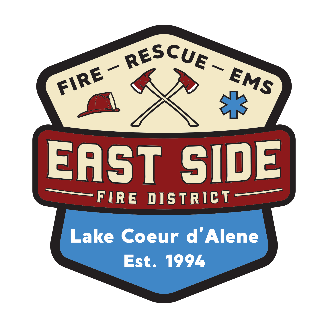 BOARD OF FIRE COMMISSIONERSREGULAR MEETING AGENDAJuly 13, 2021 | 10:30AM20338 S. Hwy 97, Harrison, ID 83833Open Regular Scheduled Commissioners’ MeetingACTION ITEM: Approval of Agenda for July 13, 2021APPROVAL ACTION ITEMSMinutes: June 8, 2021  Financials and Bills/Expense Reports CHIEFS’ REPORTSEquipment: Operations: Building and Facilities:EMS Report: PegoraroBUSINESSESFD Auxiliary Report: StoneDiscussion over Private Citizens using ESFD Property for HelipadDiscussion for Parking Lot Use by Private Citizen in AugustACTION ITEM: Approval for Emergency Landing PolicyInsurance Coverage Review Update ACTION ITEM: Approve PPE Purchase for $6000 to be reimbursed by IDL GrantACTION ITEM: Approval of Purchase of 3 LN Curtis Hud Assembly not to exceed $1848.98Elections Information: AmberDiscussion for new Annexation Request: AmberACTION ITEM: Approval for Policy Change on P301, P302 & P306IV.	UPCOMING WORK AND CONSIDERATIONSNext ESFD Commissioner Meeting Date will be August  10, 2021V.    CORRESPONDENCE & ANNOUNCEMENTSVI.	PUBLIC COMMENTVII.	ACTION ITEM: CLOSE MEETING